JL za november 2019Opombe: Seznam alergenov je priložen jedilniku na oglasni deski v šolski jedilnici.Sok (100%) je razredčen z vodo./Zunanja kosila lahko prejmejo namesto napitka sadež/.V primeru nepravočasne dostave živil, je možna sprememba jedilnika.Tudi v šolskem letu 2019/2020 je OŠ Turnišče vključena v ŠOLSKO SHEMO.Učenci imajo vodo ves čas na razpolago.Dan/datumDopoldanska malicaKosiloP. 4.  11.hladna solata s testeninami (1, 3), sok/sadežjuha s cvetačo (7), puranji zrezek v omaki, rženi svaljki (1, 3), zel. solataT. 5.  11.zeljeva enolončnica, ajdov kruh (1), jabolko(paradižnikova) juha, musaka (1, 3, 7), zel. solataS. 6.  11.ŠS grozdje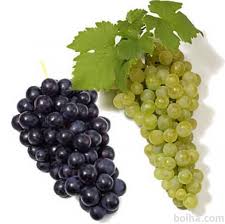 pirin večzrnat kruh (1), zeliščni namaz (7), rezina zelenjave - paradižnika, nesladkan čajjuha z jetrnimi cmoki (1, 3), pečena pišč. prsovina, kus kus (1, 3), zel. solata s korenčkomČ. 7.  11.graham žemlja (1), sir jošt (brez laktoze), kuhano jajce (3), nesladkan čaj, hruškapasulj z reberci/klobaso, rezina č. kruha (1), pecivo (1, 3, 7), sok razredčen z vodoP. 8. 11.francoski rogljič z marmelado (1, 7), probiotični jogurt (navadni) (7), melonazelenjavna juha, skutni štruklji (1, 3, 7), zel. solata, sadežP. 11. 11. testenine s skuto (1, 7), limonada, jabolkokisla repa z mesom (1), žemlja – graham(1), »zlejvanka« (1, 3, 7)T. 12. 11.rženi gustav kruh (1), pašteta (12), zelenjava – kumarica, čaj, sadežjuha z rezanci (1, 3), ribe (1, 3), riž s peteršiljem, zel. solata, sokS. 13. 11.ŠS kivi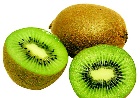 Pica (1, 7), rezina paprike, sok jabolka– višnja razredčen z vodoričet (1), pecivo (1, 3, 7), sokČ. 14. 11.musli (polnozrnati) (1), jogurt navadni (7), mešano suho sadje, hruškajuha z zvezdicami (1, 3), govedina, špinača (7), krompir, sokP. 15. 11. DAN SLOVENSKE HRANE, TSZ, črni kruh (1), maslo (7), med, mleko (7), jabolko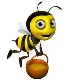 rogljič (sir, šunka) (1, 7), čaj (voda)juha (1, 3), pečen pišč., ješpren s česnom, čebulo, mešana solataP. 18. 11.mlečna krompirjeva juha z ajdovo kašo (1, 7), črni kruh (1), hruškagolaž, polenta (19, rdeča pesa, puding (1, 7)T. 19. 11.rženi kruh (1), ribji namaz (4), zelenjava (paradižnik), čaj brez sladkorja, jabolkojuha z ribano kašo (1, 3), svinj. zrezek v omaki, svaljki (1, 3), zel. solataS. 20. 11.ŠS korenček 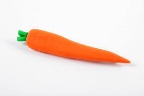 orehov kvašen rogljič (1,7), bela kava (7), sadež - kiviprežganka (1, 3), ciganska pečenka, v prilogi prosena/ajdova kaša, (1) zel. solataČ. 21. 11.mlečna ribana kaša  (1, 7) s suhim sadjem (lešniki, figami) in medom, bananajuha (kostna) (1, 3), zrezek  - dunajski (1, 3, 7), riž z zelenjavo/koruzo, zel. solataP. 22. 11.polnozrnata štručka (1), kefir (7), mandarinajuha (1, 3), goveji zrezek z omako, kruhov cmok (1, 3), solataP. 25. 11.moravski kruh (1), sirni namaz  (7)– paprika, čaj brez sladkorja, sadežragu juha, , testenine s skuto (1, 3, 7), mešan kompotT. 26. 11.mlečna prosena kaša (7), bananaJuha (1, 3), puranji pariški zrezek (1, 3), riž z graškom in peteršiljem, zel. solatS. 27. 11.ŠS kaki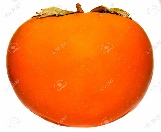 črni kruh (1), rezina pišč. prsovine, mocarela (7), kumarica, čaj brez sladkorjasegedin zelje, krompir v kosih ali rezina kruha (1), skuta (7) / sadežČ. 28. 11.ovseni kruh (1), piščančja hrenovka (12), ajvar, limonadajuha (1, 3), makaroni (1, 3) z mesno zelenjavnim prelivom, solataP. 29. 11.zelenjavna mineštra (1), črni kruh (1), mandarinapišč. prsi v omaki (79, testenine (1, 3), solata, kompot